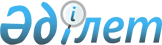 О бюджете сельского округа Боген на 2023-2025 годыРешение Аральского районного маслихата Кызылординской области от 26 декабря 2022 года № 344
      В соответствии с пунктом 2 статьи 75 Кодекса Республики Казахстан "Бюджетный кодекс Республики Казахстан", пунктом 2-7 статьи 6 закона Республики Казахстан "О местном государственном управлении и самоуправлении в Республике Казахстан" Аральский районный маслихат РЕШИЛ
      1. Утвердить бюджет сельского округа Боген на 2023-2025 годы согласно приложениям 1, 2, 3, в том числе на 2023 год в следующих объемах:
      1) доходы – 67601 тысяч тенге;
      налоговые поступления – 3503 тысяч тенге;
      поступления трансфертов – 64098 тысяч тенге;
      2) затраты – 67601 тысяч тенге;
      3) чистое бюджетное кредитование – 0;
      бюджетные кредиты – 0;
      погашение бюджетных кредитов – 0;
      4) сальдо по операциям с финансовыми активами – 0;
      приобретение финансовых активов – 0;
      поступления от продажи финансовых активов государства-0;
      5) дефицит (профицит) бюджета – 0;
      6) финансирование дефицита (использование профицита) – 0;
      поступления займов - 0;
      погашение займов - 0;
      используемые остатки бюджетных средств - 0;
      2. Утвердить перечень бюджетных программ, не подлежащих секвестру в процессе исполнения бюджета сельского округа Боген на 2023 год согласно приложения 4.
      3. Настоящее решение вводится в действие с 1 января 2023 года. Бюджет сельского округа Боген на 2023 год Бюджет сельского округа Боген на 2024 год Бюджет сельского округа Боген на 2025 год Перечень бюджетных программ, не подлежащих секвестру в процессе исполнения бюджета сельского округа Боген на 2022 год
					© 2012. РГП на ПХВ «Институт законодательства и правовой информации Республики Казахстан» Министерства юстиции Республики Казахстан
				
      Секретарь Аральского районного маслихата 

Б. Турахметов
Приложение 1 к решению
Аральского районного маслихата
от "26" декабря 2022 года № 344
Категория 
Категория 
Категория 
Категория 
Сумма на
2023 год
тысяч тенге
Класс 
Класс 
Класс 
Сумма на
2023 год
тысяч тенге
Подкласс
Подкласс
Сумма на
2023 год
тысяч тенге
Наименование 
Сумма на
2023 год
тысяч тенге
1
2
3
4
5
1. Доходы
67601
1
Налоговые поступления
3503
04
Hалоги на собственность
3500
1
Hалоги на имущество
95
3
Земельный налог
84
4
Налог на транспортные средства
3321
05
Внутренние налоги на товары, работы и услуги
3
3
Поступление за использование природных и других ресурсов
3
4
Поступления трансфертов
64098
02
Трансферты из вышестоящих органов государственного управления
64098
3
Трансферты из бюджета района (города областного значения) 
64098
Функциональная группа
Функциональная группа
Функциональная группа
Функциональная группа
Сумма на 
2023 год
Администратор бюджетных программ
Администратор бюджетных программ
Администратор бюджетных программ
Сумма на 
2023 год
Программа
Программа
Сумма на 
2023 год
Наименование
Сумма на 
2023 год
2. Расходы
67601
01
Государственные услуги общего характера
33617
124
Аппарат акима города районного значения, села, поселка, сельского округа
33617
001
Услуги по обеспечению деятельности акима города районного значения, села, поселка, сельского округа
33617
05
Здравоохранение
112
124
Аппарат акима района в городе, города районного значения, поселка, села, сельского округа
112
002
Организация в экстренных случаях доставки тяжелобольных людей до ближайшей организации здравоохранения, оказывающей врачебную помощь
112
07
Жилищно-коммунальное хозяйство
1147
124
Аппарат акима города районного значения, села, поселка, сельского округа
1147
008
Освещение улиц населенных пунктов
754
009
Обеспечение санитарии населенных пунктов
393
08
Культура, спорт, туризм и информационное пространство
32725
124
Аппарат акима города районного значения, села, поселка, сельского округа
32725
006
Поддержка культурно-досуговой работы на местном уровне
32725
3.Чистое бюджетное кредитование
0
Бюджетные кредиты
0
5
Погашение бюджетных кредитов
0
4. Сальдо по операциям с финансовыми активами
0
Приобретение финансовых активов
0
5. Дефицит (профицит) бюджета
0
6. Финансирование дефицита (использование профицита) бюджета
0Приложение 2 к решению
Аральского районного маслихата
от "26" декабря 2022 года № 344
Категория 
Категория 
Категория 
Категория 
Сумма на
2024 год
тысяч тенге
Класс 
Класс 
Класс 
Сумма на
2024 год
тысяч тенге
Подкласс
Подкласс
Сумма на
2024 год
тысяч тенге
Наименование 
Сумма на
2024 год
тысяч тенге
1
2
3
4
5
1. Доходы
74810
1
Налоговые поступления
3661
04
Hалоги на собственность
3658
1
Hалоги на имущество
99
3
Земельный налог
88
4
Hалог на транспортные средства
3471
05
Внутренние налоги на товары, работы и услуги
3
3
Поступление за использование природных и других ресурсов
3
4
Поступления трансфертов
71149
02
Трансферты из вышестоящих органов государственного управления
71149
3
Трансферты из бюджета района (города областного значения) 
71149
Функциональная группа
Функциональная группа
Функциональная группа
Функциональная группа
Сумма на 2024 год
Администратор бюджетных программ
Администратор бюджетных программ
Администратор бюджетных программ
Сумма на 2024 год
Программа
Программа
Сумма на 2024 год
Наименование
Сумма на 2024 год
2. Расходы
74810
01
Государственные услуги общего характера
35583
124
Аппарат акима города районного значения, села, поселка, сельского округа
35583
001
Услуги по обеспечению деятельности акима города районного значения, села, поселка, сельского округа
35583
05
Здравоохранение
117
124
Аппарат акима района в городе, города районного значения, поселка, села, сельского округа
117
002
Организация в экстренных случаях доставки тяжелобольных людей до ближайшей организации здравоохранения, оказывающей врачебную помощь
117
07
Жилищно-коммунальное хозяйство
1199
124
Аппарат акима города районного значения, села, поселка, сельского округа
1199
008
Освещение улиц населенных пунктов
788
009
Обеспечение санитарии населенных пунктов
411
08
Культура, спорт, туризм и информационное пространство
37911
124
Аппарат акима города районного значения, села, поселка, сельского округа
37911
006
Поддержка культурно-досуговой работы на местном уровне
37911
3.Чистое бюджетное кредитование
0
Бюджетные кредиты
0
5
Погашение бюджетных кредитов
0
4. Сальдо по операциям с финансовыми активами
0
Приобретение финансовых активов
0
5. Дефицит (профицит) бюджета
0
6. Финансирование дефицита (использование профицита) бюджета
0Приложение 3 к решению
Аральского районного маслихата
от "26" декабря 2022 года № 344
Категория 
Категория 
Категория 
Категория 
Сумма на
2025 год
тысяч тенге
Класс 
Класс 
Класс 
Сумма на
2025 год
тысяч тенге
Подкласс
Подкласс
Сумма на
2025 год
тысяч тенге
Наименование 
Сумма на
2025 год
тысяч тенге
1
2
3
4
5
1. Доходы
83061
1
Налоговые поступления
3788
04
Hалоги на собственность
3785
1
Hалоги на имущество
102
3
Земельный налог
91
4
Hалог на транспортные средства
3592
05
Внутренние налоги на товары, работы и услуги
3
3
Поступление за использование природных и других ресурсов
3
4
Поступления трансфертов
79273
02
Трансферты из вышестоящих органов государственного управления
79273
3
Трансферты из бюджета района (города областного значения) 
79273
Функциональная группа
Функциональная группа
Функциональная группа
Функциональная группа
Сумма на 
2025 год
Администратор бюджетных программ
Администратор бюджетных программ
Администратор бюджетных программ
Сумма на 
2025 год
Программа
Программа
Сумма на 
2025 год
Наименование
Сумма на 
2025 год
2. Расходы
83061
01
Государственные услуги общего характера
37776
124
Аппарат акима города районного значения, села, поселка, сельского округа
37776
001
Услуги по обеспечению деятельности акима города районного значения, села, поселка, сельского округа
37776
05
Здравоохранение
121
124
Аппарат акима района в городе, города районного значения, поселка, села, сельского округа
121
002
Организация в экстренных случаях доставки тяжелобольных людей до ближайшей организации здравоохранения, оказывающей врачебную помощь
121
07
Жилищно-коммунальное хозяйство
1241
124
Аппарат акима города районного значения, села, поселка, сельского округа
1241
008
Освещение улиц населенных пунктов
816
009
Обеспечение санитарии населенных пунктов
425
08
Культура, спорт, туризм и информационное пространство
43923
124
Аппарат акима города районного значения, села, поселка, сельского округа
43923
006
Поддержка культурно-досуговой работы на местном уровне
43923
3.Чистое бюджетное кредитование
0
Бюджетные кредиты
0
5
Погашение бюджетных кредитов
0
4. Сальдо по операциям с финансовыми активами
0
Приобретение финансовых активов
0
5. Дефицит (профицит) бюджета
0
6. Финансирование дефицита (использование профицита) бюджета
0Приложение 4 к решению
Аральского районного маслихата
от "26" декабря 2022 года № 344
№
Наименование
Здравоохранение
Организация в экстренных случаях доставки тяжелобольных людей до ближайшей организации здравоохранения, оказывающей врачебную помощь